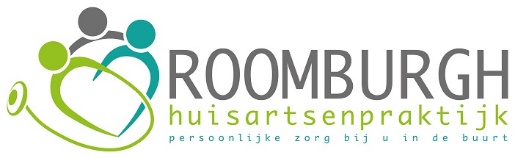 KlachtenformulierOm uw klacht te beantwoorden, hebben wij uw emailadres nodig. Heeft u dat ingevuld?Naam + voorlettersAdresPostcode + woonplaatsTelefoonnummeremailadresUw klacht: